                                        GFWC FLORIDA DISTRICT 4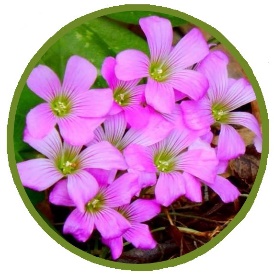 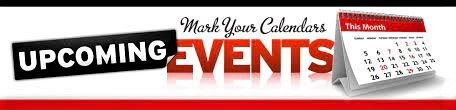 2023November 04	Lake Shore Woman’s Club   Treasure & Craft Sale	8am – 2pm                                    For more information contact Anita Ray 904-699-239909	Southside Woman’s Club of Jacksonville   Celebrating 110th Club Birthday           at General Meeting       “Women Inspiring Community Spirit”10-11 Crescent City Woman’s Club  Christmas Craft & Bake Sale   Friday 8am-4pm Saturday 8am-3pm    Contact: Connie Angevine 386-748-003011	Woman’s Club of Welaka    Annual Holiday Bazaar    9am-2pm   Crafted Items     Pick up a hot dog lunch and see the Bake Sale for dessert.17	District 4 Meeting Woman’s Club of Palatka  Each Club Brings a Cake to Raffle December3-7	GFWC Florida Bahamas Cruise   with President Linda O’Toole to benefit Camp Boggy Creek    Abora Travel Dream Vacations    www.gfwcfltravel.com                                        Contacts:  Laura Connelly 727-201-1822    Diana Pimenta 813-435-9023 08	District 4 Woman’s Club of Mcclenny   “Christmas Gathering”     CREWS BARN,    6852 Cattle Gap Ln, Glen St. Mary, FL 32040  Bring Camp Boggy Creek Items:  Boggy Bears, Curtains, Afghans, and Bright Color Children Print Twin Sheet Sets (NO Solid Colors, No Holiday Print, No Violence)09	Lake Shore Woman’s Club   Holiday Trip to Savannah    $150 per person      Includes:  Bus, Lunch Provided and attending the 3pm show “A Christmas Tradition” at the Savannah Theatre    Arrive at 8am at Lake Shore Woman’s Club to board bus.09	GFWC Woman’s Club of Palatka  Christmas Home Tour 2023  Tickets $30  10am – 4pm 11+ Historic Homes throughout Palatka For more information call 904-377-504415	Orange Park Woman’s Club “An Old-Fashioned Holiday” Open House   4-8pm Come take a tour of our historic building during the Concert on the Green’s Cocoa and Carols event, taking place on River Road.15	Camp Boggy Creek Tour   Official Tour of Camp Boggy Creek   Contact: Deborah Johnson   2024January19	District 4 Meeting  Woman’s Club of Stark   Each Club Brings a Loaded Handbag to Raffle  20	Orange Park Woman’s Club  Roarin’ 20’s on the River – Annual Charity Gala $75 pp   6-10pm The Club Continental 2148 Astor St Orange Park, FL 32073   Enjoy a variety of delicious cuisine from local Chefs and live music by the Clay County Community Jazz Band.                    Silent auction, 50/50, raffles, prize for best themed dress, and more, for. A cash bar will be available. All drawings and auction items will be announced at 9:00 pm.Monthly HappeningsWednesday   (November 15th chg. due to Thanksgiving )Lake Shore Woman’s Club plays BUNCO 1:00-3:00 pm   Cost is $5.00   Bring a SnackContact Sherry Basford 904-524-7343 or Wanda Gad 484-767-6450 Special FundraisersJaguar Mini Helmet Autographed by Quarterback Trevor Lawrence	General Fundraiser for GFWC Lake Shore Woman’s Club	Drawing during December 7, 2023, Meeting   Tickets 1 for $5   3 for $10   8 for $20	Contact: Paula Mundy   904-403-4660 or Nancy Ware   904-412-6770Bring your D4 PASSPORT with you every time you visit a sister club or attend a GFWC event. Ask that it be “stamped” with location and date.  Foreign travel (outside of D4) also counts!         Does your club have an event coming up? Would you like to reach more clubs?  When your club has a special project, event or fundraiser, email Paula Mundy pmundy48@gmail.com to add to Distric4’s Upcoming Events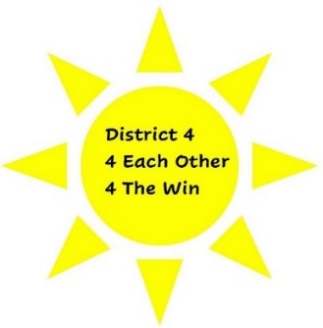 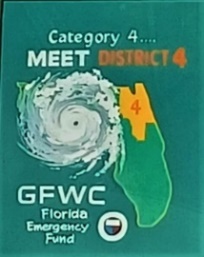 